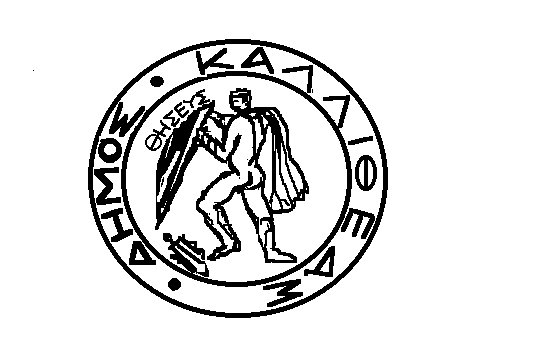 ΕΛΛΗΝΙΚΗ ΔΗΜΟΚΡΑΤΙΑ                                                                Καλλιθέα,    02/12/2019ΝΟΜΟΣ ΑΤΤΙΚΗΣ ΔΗΜΟΣ ΚΑΛΛΙΘΕΑΣ                                                                            Αρ. Πρωτ:  64891   ΔΙΕΥΘΥΝΣΗ: ΠΕΡΙΒΑΛΛΟΝΤΟΣ                                                           ΤΜΗΜΑ	: ΣΥΝΤΗΡΗΣΗΣ ΠΡΑΣΙΝΟΥ		  & ΠΑΙΔ. ΧΑΡΩΝ		                                   		                       	Ταχ.Δ/νση	: ΜΑΤΖΑΓΡΙΩΤΑΚΗ 76,  ΤΚ 176 76                               ΠΡΟΣ :                                                                                Αρμόδιος	: Αθανασίου Λ.	                                                                     Πρόεδρο του Δ.Σ.Τηλέφωνο	: 213-2070483		  		           		  210-9524867		 ΘΕΜΑ	:« Ωράριο Λειτουργίας Παιδικών Χαρών »Όπως είναι γνωστό, το χειμερινό ωράριο λειτουργίας των παιδικών χαρών του Δήμου μας, σύμφωνα με Απόφαση του Δημοτικού Συμβουλίου, είναι Δευτέρα έως Κυριακή: 7:30-15:30 και 17:30-22:00, ενώ το θερινό ωράριο Δευτέρα έως Κυριακή: 7:00-15:00 και 17:30-23:00.  Παρακαλούμε όπως εγκρίνετε τη λειτουργία των παρακάτω 16 (από σύνολο 23) παιδικών χαρών κατά τις μεσημεριανές ώρες διότι δεν γειτνιάζουν άμεσα με κατοικίες και δε δημιουργούν όχληση στους περιοίκους κατά τις ώρες της κοινής ησυχίας.Οι 16 εν λόγω παιδικές χαρές είναι οι εξής:1.  Παιδική χαρά πάρκου Δαβάκη - εντός του πάρκου Δαβάκη στη συμβολή των οδών ΜΑΤΖΑΓΡΙΩΤΑΚΗ και ΕΛ. ΒΕΝΙΖΕΛΟΥ. 2. Παιδική χαρά Παναγή Τσαλδάρη 249 & Νέστορος (πάνω στην κάλυψη του Ιλισσού ποταμού).3. Παιδική χαρά Παναγή Τσαλδάρη 265 & Ιατρίδου (πάνω στην κάλυψη του Ιλισσού ποταμού).4. Παιδική χαρά Λ. Κατσώνη, μεταξύ των οδών: ΣΩΚΡΑΤΟΥΣ - Λ. ΚΑΤΣΩΝΗ - ΤΑΓΜ. ΠΛΕΣΣΑ.5. Παιδική χαρά Αγίας Ελεούσης, μεταξύ των οδών: ΜΠΟΥΜΠΟΥΛΙΝΑΣ- ΜΕΓΑΛΟΥΠΟΛΕΩΣ-ΕΛ. ΒΕΝΙΖΕΛΟΥ. 6. Παιδική χαρά Ν. Ζερβού, μεταξύ των οδών: Ν. ΖΕΡΒΟΥ - ΑΓΑΜΕΜΝΩΝΟΣ-ΚΟΛΟΚΟΤΡΩΝΗ.7. Παιδική χαρά Αργυροκάστρου, μεταξύ των οδών: ΑΡΓΥΡΟΚΑΣΤΡΟΥ - ΚΟΛΟΚΟΤΡΩΝΗ-ΑΧΙΛΛΕΩΣ - ΚΝΩΣΣΟΥ.8. Παιδική χαρά Παναγή Τσαλδάρη 303 & Αγ. Ελεούσας (πάνω στην κάλυψη του Ιλισσού  ποταμού).9. Παιδική χαρά Πάρκου ΙΖΟΛΑ  & Κολοκοτρώνη 6610. Παιδική χαρά ΝΙΑΡΧΟΥ (Ν. Βότση 1)11. Παιδική χαρά Χαροκόπου, μεταξύ των οδών: ΧΑΡΟΚΟΠΟΥ - ΕΛ. ΒΕΝΙΖΕΛΟΥ -ΧΑΡΟΚΟΠΕΙΟΣ ΣΧΟΛΗ - ΣΑΠΦΟΥΣ.12. Παιδική χαρά Ψηλορείτου (Ψηλορείτου και Μαραθωνοδρόμων)13. Παιδική χαρά Ευαγγελιστρίας, μεταξύ των οδών: ΕΥΑΓΓΕΛΙΣΤΡΙΑΣ - ΕΛ. ΒΕΝΙΖΕΛΟΥ -ΧΑΡΟΚΟΠΕΙΟΣ ΣΧΟΛΗ – ΣΑΠΦΟΥΣ.14. Παιδική χαρά Σαλαμίνος, μεταξύ των οδών ΣΑΛΑΜΙΝΟΣ – ΑΡΔΑΣΗΣ – Π. ΤΣΑΛΔΑΡΗ – ΑΤΘΙΔΩΝ.15. Παιδική χαρά Δόξης 16. Παιδική χαρά Ξενοφώντος και Πεισιστράτους (στη συμβολή των οδών Ξενοφώντος και Πεισιστράτους)Για τις υπόλοιπες επτά (7) παιδικές χαρές προτείνεται να διατηρηθεί το ισχύον ωράριο λειτουργίας. Αυτές είναι οι παρακάτω: 1. Παιδική χαρά Σπάρτης 73 και  Περικλέους 32, μεταξύ των οδών: ΣΠΑΡΤΗΣ – ΣΟΦΟΚΛΕΟΥΣ – ΠΕΡΙΚΛΕΟΥΣ.2. Παιδική χαρά Ευαγγελιστρίας 22, μεταξύ των οδών: ΕΥΑΓΓΕΛΙΣΤΡΙΑΣ - ΗΡΑΚΛΕΟΥΣ-ΠΑΡΝΩΝΟΣ - ΣΩΚΡΑΤΟΥΣ.3. Παιδική χαρά Ανδρομάχης 222, μεταξύ των οδών: ΑΝΔΡΟΜΑΧΗΣ – ΣΟΛΩΝΟΣ –ΣΟΦΟΚΛΕΟΥΣ - ΑΘΗΝΑΣ.4. Παιδική χαρά Τελαμώνος 4, μεταξύ των οδών: ΤΕΛΑΜΩΝΟΣ-ΓΡΥΠΑΡΗ-ΑΡΙΣΤΟΓΕΙΤΟΝΟΣ-ΑΡΙΣΤΕΙΔΟΥ.5. Παιδική χαρά Ακροπόλεως και Μπουμπουλίνας (στη συμβολή των οδών Ακροπόλεως και Μπουμπουλίνας)6. Παιδική χαρά Ισμήνης, μεταξύ των οδών ΙΣΜΗΝΗΣ – ΑΙΓΕΩΣ – ΕΛ. ΒΕΝΙΖΕΛΟΥ – ΠΕΙΣΙΣΤΡΑΤΟΥΣ7. Παιδική χαρά εντός του πολιτιστικού κέντρου «ΜΕΛΙΝΑ ΜΕΡΚΟΥΡΗ» στην οδό Μεγίστης.Κατόπιν αυτών, παρακαλούμε για σχετική Απόφασή σας, συμπεριλαμβάνοντας το θέμα αυτό στην Ημερήσια Διάταξη του προσεχούς Δημοτικού Συμβουλίου σας.Εσωτ. Διανομή:                                                                     -Τμήμα Συντήρησης Πρασίνου & Π.Χ.                  Ο ΑΝΤΙΔΗΜΑΡΧΟΣ ΠΕΡΙΒΑΛΛΟΝΤΟΣ                                                          ΕΥΣΤΑΘΙΟΥ Κ.                     